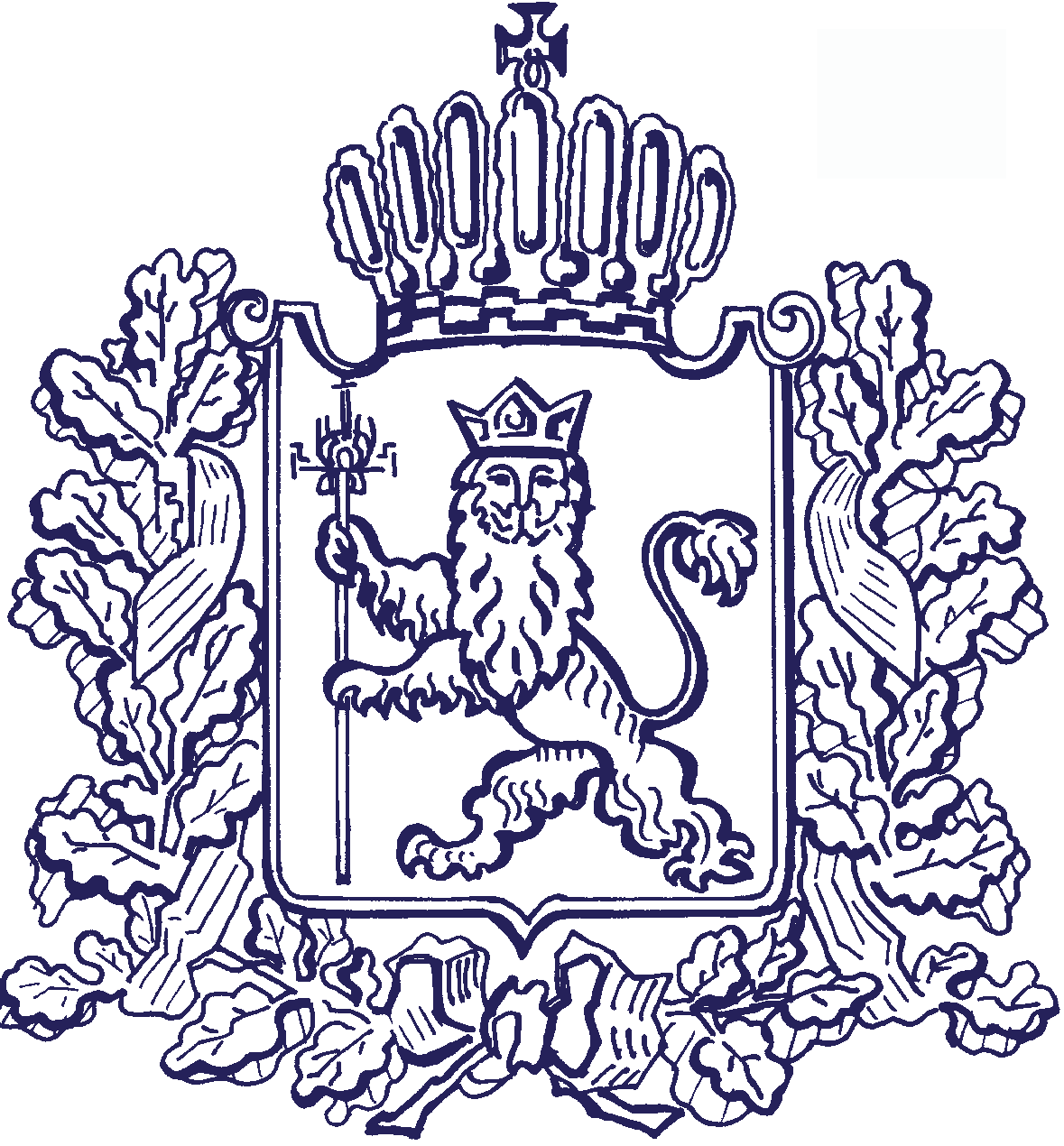 АДМИНИСТРАЦИЯ ВЛАДИМИРСКОЙ ОБЛАСТИДЕПАРТАМЕНТ  ЛЕСНОГО ХОЗЯЙСТВА ПОСТАНОВЛЕНИЕ24.04.2019          							№ 10Об утверждении документациипо проектированию изменения границлесопарковых зон защитных лесов земель лесного фондаВ соответствии с Лесным кодексом Российской Федерации, постановлением Правительства Российской Федерации от 14.12.2009 № 1007 «Об утверждении Положения об определении функциональных зон в лесопарковых зонах, площади и границ лесопарковых зон, зеленых зон», постановлением Губернатора области от 20.12.2006 № 898 «Об утверждении Положения о департаменте лесного хозяйства администрации Владимирской области» п о с т а н о в л я ю:1. Утвердить проектную документацию по проектированию изменения  границ лесопарковых зон защитных лесов земель лесного фонда Заречного лесничества Владимирской области для дальнейшего предоставления в аренду с целью добычи силикатных песков на Андроновском месторождении для производства силикатного кирпича и других силикатных изделий, согласно приложению.2. Исключить из границ лесопарковых зон защитных лесов и включить в границы защитных лесов, ценных лесов – запретные полосы лесов, расположенные вдоль водных объектов, лесной участок Заречного лесничества: Петушинское участковое лесничество, лесной квартал № 72, части лесотаксационных выделов 18, 26, 27, 35, 36, 37, 38, лесотаксационные выделы 28, 29, 30, лесной квартал № 73, части лесотаксационных выделов 10, 18, 28, 29, лесотаксационные выделы 11, 15 площадью 31,7 га.	3. Включить в границы лесопарковых зон защитных лесов и исключить из границ защитных лесов, ценные леса – запретные полосы лесов, расположенные вдоль водных объектов, находящихся в собственности субъектов Российской Федерации, лесной участок Заречного лесничества: Петушинское участковое лесничество, лесной квартал № 66, лесотаксационные выделы 11, 12, 13, 14, 15, 16, 17, 19, 20, 21, 22, 23, 24, 25, 26, 30, 31, 32 площадью 34,7 га.4. Контроль за исполнением настоящего постановления возложить на заместителя директора департамента - заместителя главного государственного лесного инспектора Владимирской области.5. Настоящее постановление вступает в силу со дня официального опубликования.Директор департамента							        И.С.Петухов